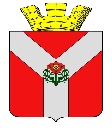 ОТДЕЛ УПРАВЛЕНИЯ РУДНЯНСКИМ ГОРОДСКИМ ПОСЕЛЕНИЕМ АДМИНИСТРАЦИИ РУДНЯНСКОГО МУНИЦИПАЛЬНОГО РАЙОНАВОЛГОГРАДСКОЙ ОБЛАСТИ__________________________________________________________________ПРИКАЗ от 14 января 2021 года № 6Об актуализации Схемы теплоснабжения Руднянского городского поселения  В соответствии с Федеральным законом от 06.10.2003 № 131-ФЗ «Об общих принципах организации местного самоуправления в Российской Федерации», Федеральным законом от 27.07.2010 № 190-ФЗ «О теплоснабжении», Постановлением Правительства Российской Федерации от 22.02.2012 № 154 «О требованиях к схемам теплоснабжения, порядку их разработки и утверждения», руководствуясь Положением об отделе управления Руднянским городским поселением, п р и к а з ы в а ю:Приступить к разработке проекта актуализированной Схемы теплоснабжения Руднянского городского поселения на 2022 год.Утвердить план мероприятий по разработке и утверждению проекта актуализированной Схемы теплоснабжения Руднянского городского поселения согласно приложению к настоящему приказу.Разместить на официальном сайте Руднянского городского поселения в телекоммуникационной сети Интернет уведомление о начале разработки проекта актуализированной Схемы теплоснабжения Руднянского городского поселения с указанием на страницу официального сайта Руднянского городского поселения, на которой размещена действующая Схема теплоснабжения Руднянского городского поселения. Специалисту 2 категории по вопросам жилищно-коммунального хозяйства отдела управления Руднянским городским поселением Протасенко В.С. обеспечить сбор исходных данных, а также замечаний и предложений к проекту актуализированной Схемы теплоснабжения Руднянского городского поселения.Контроль за исполнением настоящего приказа оставляю за собой.Настоящий приказ вступает в силу с даты принятия и подлежит официальному опубликованию в газете «Руднянский вестник». Заместитель главы-начальник отдела управления Руднянским городским поселением						                       В.А. ПолетаевПриложениек приказу отдела управленияРуднянским городским поселениемот 14.01.2021 № 6 План мероприятийпо разработке и утверждению проекта актуализированной Схемы теплоснабжения Руднянского городского поселения на 2022 год№ п/пНаименование мероприятияСрок мероприятияОтветственное лицо1Принятие решения о разработке проекта актуализированной Схемы теплоснабжения Руднянского городского поселения на 2022 год до 14.01.2021 (включительно) Заместитель главы-начальник отдела управления Руднянским городским поселением администрации Руднянского муниципального района В.А. Полетаев  2Размещение на официальном сайте Руднянского городского поселения в сети Интернет уведомления о начале разработки проекта актуализированной Схемы теплоснабжения Руднянского городского поселения на 2022 год с указанием на страницу официального сайта Руднянского городского поселения, на которой размещена действующая Схема теплоснабжения Руднянского городского поселения Не позднее 15.01.2021Ведущий специалист по общим вопросам отдела управления Руднянским городским поселением О.Д. Веляева 3Сбор исходных данных для разработки проекта актуализированной схемы теплоснабжения Руднянского городского поселения на 2022 годдо 01.04.2021Специалист 2 категории по вопросам ЖКХ отдела управления Руднянским городским поселением Протасенко В.С.4Сбор замечаний и предложений к проекту актуализированной Схемы теплоснабжения Руднянского городского поселенияс 15.01.2021 по 12.02.2021 (включительно) Специалист 2 категории по вопросам ЖКХ отдела управления Руднянским городским поселением Протасенко В.С.5Размещение на официальном сайте Руднянского городского поселения замечаний и предложений к проекту актуализированной Схемы теплоснабжения Руднянского городского поселения на 2022 годдо 15.02.2021 (включительно) Ведущий специалист по общим вопросам отдела управления Руднянским городским поселением О.Д. Веляева6Принятие решения о проведении публичных слушаний по рассмотрению проекта актуализированной Схемы теплоснабжения Руднянского городского поселения на 2022 год19.02.2021Заместитель главы-начальник отдела управления Руднянским городским поселением администрации Руднянского муниципального района В.А. Полетаев  7Размещение на официальном сайте Руднянского городского поселения уведомления о проведении публичных слушаний по рассмотрению проекта актуализированной Схемы теплоснабжения Руднянского городского поселения на 2022 год19.02.2021Ведущий специалист по общим вопросам отдела управления Руднянским городским поселением О.Д. Веляева8Проведение публичных слушаний по рассмотрению проекта актуализированной Схемы теплоснабжения Руднянского городского поселения на 2022 год01.03.2021Заместитель главы-начальник отдела управления Руднянским городским поселением администрации Руднянского муниципального района В.А. Полетаев  9Подготовка протокола публичных слушаний по рассмотрению проекта актуализированной Схемы теплоснабжения Руднянского городского поселения на 2022 год02.03.2021Специалист 2 категории по вопросам ЖКХ отдела управления Руднянским городским поселением Протасенко В.С.10Размещение на официальном сайте Руднянского городского поселения протокола публичных слушаний по рассмотрению проекта актуализированной Схемы теплоснабжения Руднянского городского поселения на 2022 годДо 04.03.2021 (включительно) Ведущий специалист по общим вопросам отдела управления Руднянским городским поселением О.Д. Веляева11Принятие решения об утверждении актуализированной Схемы теплоснабжения Руднянского городского поселения на 2022 год с учетом поступивших замечаний и предложений (при наличии), а также протокола публичных слушаний  16.03.2021Заместитель главы-начальник отдела управления Руднянским городским поселением администрации Руднянского муниципального района В.А. Полетаев  12Размещение на официальном сайте Руднянского городского поселения в сети Интернет актуализированной  Схемы теплоснабжения Руднянского городского поселения на 2022 год16.03.2021Ведущий специалист по общим вопросам отдела управления Руднянским городским поселением О.Д. Веляева13Размещение на официальном сайте Руднянского городского поселения в сети Интернет информации о размещении актуализированной схемы теплоснабжения Руднянского городского поселения на 2022 год до 19.03.2021 (включительно) Ведущий специалист по общим вопросам отдела управления Руднянским городским поселением О.Д. Веляева14Опубликование в газете «Руднянский вестник» информации о размещении актуализированной схемы теплоснабжения Руднянского городского поселения на 2022 год до 19.03.2021 (включительно) Ведущий специалист по общим вопросам отдела управления Руднянским городским поселением О.Д. Веляева